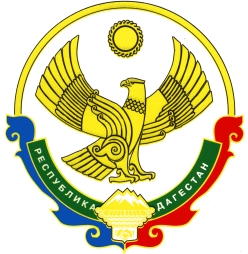 РЕСПУБЛИКА ДАГЕСТАНАДМИНИСТРАЦИЯ МУНИЦИПАЛЬНОГО ОБРАЗОВАНИЯСЕЛЬСКОГО ПОСЕЛЕНИЯ «СЕЛЬСОВЕТ «МЕКЕГИНСКИЙ»с. Мекеги                                                                    «19»  сентября  2023г.          ПОСТАНОВЛЕНИЕ №21Об утверждении Порядка осуществления внешнего муниципального финансового контроля на территории Муниципального образования «сельсовет Мекегинский» Левашинского района Республики Дагестан              В соответствии с Бюджетным кодексом Российской Федерации, федеральным законом от 06.10.2003 № 131-ФЗ "Об общих принципах организации местного самоуправления в Российской Федерации", Уставом муниципального образования Муниципального образования «сельсовет Мекегинский», Положением о бюджетном процессе в муниципальном образовании сельское поселение «сельсовет Мекегинский»,                                                  П о с т а н о в л я е т:          1. Утвердить прилагаемый порядок осуществления внешнего муниципального финансового контроля на территории Муниципального образования «сельсовет Мекегинский»         2. Настоящее постановление вступает в силу со дня официального опубликования.         3. Опубликовать настоящее постановление в средствах массовой информации и разместить на официальном сайте администрации муниципального образования «сельсовет Мекегинский».Глава муниципального образованияСП «сельсовет «Мекегинский»                                                    Р.Д. ГаджиевПриложение  к постановлению администрацииМО «сельсовет Мекегинский»от «19» сентября 2023г № 21ПОРЯДОКосуществления внешнего муниципального финансового контроля в муниципальном образование сельское поселения «сельсовет Мекегинский» Левашинского района 1. Общие положенияНастоящий Порядок устанавливает полномочия органов внешнего муниципального финансового контроля (далее – контрольно-счётный орган) по внешнему муниципальному финансовому контролю муниципальном образование сельское поселения «сельсовет Мекегинский» Левашинского района.2. Объекты внешнего муниципального финансового контроляВнешний муниципальный финансовый контроль проводится:- в отношении органов местного самоуправления, муниципальных учреждений и унитарных предприятий муниципального образования, а также иных организаций, если они используют имущество, находящееся в муниципальной собственности муниципального образования;- в отношении иных организаций путем осуществления проверки соблюдения условий получения ими субсидий, кредитов, гарантий за счет средств местного бюджета в порядке контроля за деятельностью главных распорядителей (распорядителей) и получателей средств местного бюджета, предоставивших указанные средства, в случаях, если возможность проверок указанных организаций установлена в договорах о предоставлении субсидий, кредитов, гарантий за счет средств местного бюджета.3. Формы осуществления контрольно-счетными органамивнешнего муниципального финансового контроля1. Внешний муниципальный финансовый контроль осуществляется контрольно-счетными органами в форме контрольных или экспертно-аналитических мероприятий.2. При проведении контрольного мероприятия контрольно-счетным органом составляется соответствующий акт (акты), который доводится до сведения руководителей проверяемых органов и организаций. На основании акта (актов) контрольно-счетным органом составляется отчет.3. При проведении экспертно-аналитического мероприятия контрольно-счетным органом составляются отчет или заключение.4. Методы осуществления внешнего муниципального финансового контроля1. Методами осуществления муниципального финансового контроля являются проверка, ревизия, обследование, санкционирование операций.Под проверкой понимается совершение контрольных действий по документальному и фактическому изучению законности отдельных финансовых и хозяйственных операций, достоверности бюджетного (бухгалтерского) учета и бюджетной (бухгалтерской) отчетности в отношении деятельности объекта контроля за определенный период.Под ревизией понимается комплексная проверка деятельности объекта контроля, которая выражается в проведении контрольных действий по документальному и фактическому изучению законности всей совокупности совершенных финансовых и хозяйственных операций, достоверности и правильности их отражения в бюджетной (бухгалтерской) отчетности.Результаты проверки, ревизии оформляются актом.3. Проверки подразделяются на камеральные и выездные, в том числе встречные проверки.Под камеральными проверками понимаются проверки, проводимые по месту нахождения органа муниципального финансового контроля на основании бюджетной (бухгалтерской) отчетности и иных документов, представленных по его запросу.Под выездными проверками понимаются проверки, проводимые по месту нахождения объекта контроля, в ходе которых в том числе определяется фактическое соответствие совершенных операций данным бюджетной (бухгалтерской) отчетности и первичных документов.Под встречными проверками понимаются проверки, проводимые в рамках выездных и (или) камеральных проверок в целях установления и (или) подтверждения фактов, связанных с деятельностью объекта контроля.4. Под обследованием понимаются анализ и оценка состояния определенной сферы деятельности объекта контроля.Результаты обследования оформляются заключением.5. Под санкционированием операций понимается совершение разрешительной надписи после проверки документов, представленных в целях осуществления финансовых операций, на их наличие и (или) на соответствие указанной в них информации требованиям бюджетного законодательства Российской Федерации и иных нормативных правовых актов, регулирующих бюджетные правоотношения.5. Полномочия органов внешнего муниципального финансового контроля1. Полномочиями контрольно-счётных органов по осуществлению внешнего муниципального финансового контроля являются:- контроль за исполнением местного бюджета;- экспертиза проектов местного бюджета;- внешняя проверка годового отчета об исполнении местного бюджета;- организация и осуществление контроля за законностью, результативностью (эффективностью и экономностью) использования средств местного бюджета, а также средств, получаемых местным бюджетом из иных источников, предусмотренных законодательством Российской Федерации;- контроль за соблюдением установленного порядка управления и распоряжения имуществом, находящимся в муниципальной собственности, в том числе охраняемыми результатами интеллектуальной деятельности и средствами индивидуализации, принадлежащими муниципальному образованию;- оценка эффективности предоставления налоговых и иных льгот и преимуществ, бюджетных кредитов за счет средств местного бюджета, а также оценка законности предоставления муниципальных гарантий и поручительств или обеспечения исполнения обязательств другими способами по сделкам, совершаемым юридическими лицами и индивидуальными предпринимателями за счет средств местного бюджета и имущества, находящегося в муниципальной собственности;- финансово-экономическая экспертиза проектов муниципальных правовых актов (включая обоснованность финансово-экономических обоснований) в части, касающейся расходных обязательств муниципального образования, а также муниципальных программ;- анализ бюджетного процесса в муниципальном образовании и подготовка предложений, направленных на его совершенствование;- подготовка информации о ходе исполнения местного бюджета, о результатах проведенных контрольных и экспертно-аналитических мероприятий и представление такой информации в представительный орган муниципального образования и главе муниципального образования;- участие в пределах полномочий в мероприятиях, направленных на противодействие коррупции;- иные полномочия в сфере внешнего муниципального финансового контроля, установленные федеральными законами, законами Левашинского района, Уставом муниципального образования сельское поселения «сельсовет Мекегинский» и нормативными правовыми актами представительного органа муниципального образования.2. При осуществлении полномочий по внешнему муниципальному финансовому контролю контрольно-счётными органами:- проводятся проверки, ревизии, обследования;- направляются объектам контроля акты, заключения, представления и (или) предписания;- направляются органам и должностным лицам, уполномоченным в соответствии с Бюджетным Кодексом РФ, иными актами бюджетного законодательства Российской Федерации принимать решения о применении предусмотренных Бюджетным Кодексом РФ бюджетных мер принуждения, уведомления о применении бюджетных мер принуждения;- осуществляется производство по делам об административных правонарушениях в порядке, установленном законодательством об административных правонарушениях.6. Организация проведения проверок, ревизий и обследований1. Проведение проверок (ревизий) в отношении объектов контроля осуществляется в соответствии с планами, утвержденными контрольно-счётными органами.2. Организация контрольного мероприятия включает следующие этапы: - подготовительный;- основной;- заключительный.Дата начала контрольного мероприятия определяется распорядительным актом (приказ, распоряжение) руководителя органа внешнего муниципального финансового контроля.3. Сроком окончания контрольного мероприятия является дата утверждения отчета о его результатах, принимаемом в порядке, установленном в контрольно-счётном органе.4. На подготовительном этапе контрольного мероприятия осуществляется предварительное изучение его предмета и объектов, по итогам которого определяются цели, задачи, методы проведения контрольного мероприятия, критерии оценки эффективности при проведении аудита эффективности, а также рассматриваются иные вопросы, непосредственно связанные с подготовкой к проведению контрольных действий на объектах контрольного мероприятия.Результатом проведения данного этапа является подготовка и утверждение программы и рабочего плана проведения контрольного мероприятия.5. Основной этап контрольного мероприятия заключается в проведении проверки и анализа фактических данных и информации, полученных по запросам органа муниципального контроля и (или) непосредственно на объектах контрольного мероприятия, необходимых для формирования доказательств в соответствии с целями контрольного мероприятия и обоснования выявленных фактов нарушений и недостатков. Результатом проведения данного этапа контрольного мероприятия являются акты и рабочая документация.6. На этапе оформления результатов контрольного мероприятия осуществляется подготовка отчета о результатах проведенного контрольного мероприятия, который должен содержать выводы и предложения (рекомендации), подготовленные на основе анализа и обобщения материалов соответствующих актов по результатам контрольного мероприятия на объектах и рабочей документации. Подготавливается краткая информация об основных итогах контрольного мероприятия, а также при необходимости предписания, представления и обращения в правоохранительные органы.Оформление результатов контрольного мероприятия осуществляется в сроки, установленные в программе контрольного мероприятия.7. В ходе проведения контрольного мероприятия формируется рабочая документация, в состав которой включаются документы и материалы, послужившие основанием для результатов каждого этапа контрольного мероприятия. К рабочей документации относятся документы (их копии) и иные материалы, получаемые от должностных лиц объекта контрольного мероприятия и третьих лиц, а также документы (справки, расчеты, аналитические записки и т.п.), подготовленные участниками контрольного мероприятия самостоятельно на основе собранных фактических данных и информации.7. Подготовительный этап контрольного мероприятия1. Предварительное изучение проводится посредством сбора информации для получения знаний о предмете и объектах контрольного мероприятия в объеме, достаточном для подготовки программы проведения контрольного мероприятия.2. Получение информации о предмете и объектах контрольного мероприятия для их предварительного изучения может осуществляться путем направления запросов контрольно-счётным органом руководителям объектов контрольного мероприятия, органов местного самоуправления и иным лицам.3. Если в процессе предварительного изучения предмета и объектов контрольного мероприятия выявлены обстоятельства, указывающие на нецелесообразность его проведения, определяющие необходимость изменения сроков проведения контрольного мероприятия или препятствующие его проведению, должностное лицо контрольно-счётного органа, ответственное за проведение контрольного мероприятия, вносит на рассмотрение в установленном в контрольно-счётном органе порядке соответствующие обоснованные предложения об изменении темы контрольного мероприятия, перечня объектов контрольного мероприятия и (или) сроков его проведения.4. В процессе предварительного изучения предмета и объектов контрольного мероприятия необходимо определить цели контрольного мероприятия. При этом формулировки целей должны указывать, на какие основные вопросы формирования и использования средств бюджета или деятельности объектов контрольного мероприятия ответит проведение данного контрольного мероприятия.Для осуществления конкретного контрольного мероприятия необходимо выбирать, как правило, несколько целей, которые должны быть направлены на такие аспекты предмета мероприятия или деятельности объектов контрольного мероприятия, которые по результатам предварительного изучения характеризуются высокой степенью рисков.5. По каждой цели контрольного мероприятия определяется перечень вопросов, которые необходимо проверить, изучить и проанализировать в ходе проведения контрольного мероприятия. Содержание вопросов контрольного мероприятия должны выражать действия, которые необходимо выполнить для достижения поставленной цели. Количество вопросов по каждой цели должно быть сравнительно небольшим, но они должны быть существенными и важными для ее реализации.6. Для проведения контрольного мероприятия необходимо выбрать методы сбора фактических данных и информации, которые будут применяться для формирования доказательств в соответствии с поставленными целями и вопросами контрольного мероприятия.7. По результатам предварительного изучения предмета и объектов контрольного мероприятия подготавливается программа проведения контрольного мероприятия, которая должна содержать основание его проведения, предмет и перечень объектов контрольного мероприятия, цели и вопросы контрольного мероприятия, сроки начала и окончания проведения контрольного мероприятия на объектах, состав ответственных исполнителей, сроки представления на рассмотрение и утверждение отчета о результатах контрольного мероприятия.Подготовка и утверждение программы проведения контрольного мероприятия осуществляется в порядке, установленном в контрольно-счётном органе.8. После утверждения программы проведения контрольного мероприятия при необходимости осуществляется подготовка рабочего плана проведения контрольного мероприятия.Рабочий план содержит распределение конкретных заданий по выполнению программы проведения контрольного мероприятия между участниками контрольного мероприятия с указанием содержания работ (процедур) и сроков их исполнения. Руководитель контрольного мероприятия доводит рабочий план до сведения всех его участников.Рабочий план не должен содержать сведений, составляющих государственную тайну.9. Объект контроля уведомляется о предстоящем контрольном мероприятии путем вручения руководителю или иному уполномоченному лицу объекта контроля соответствующего уведомления с копией распоряжения руководителя контрольно-счётного органа о проведении контрольного мероприятия в срок не позднее чем за 5 дней до дня начала срока проведения контрольного мероприятия, установленного в распоряжении.В уведомлении указываются наименование контрольного мероприятия, основание для его проведения, сроки проведения контрольного мероприятия на объектах, состав участников мероприятия и предложение создать необходимые условия для проведения контрольного мероприятия. К уведомлению могут прилагаться:- копия утвержденной программы проведения контрольного мероприятия (или выписка из программы);- перечень документов, которые должностные лица объекта контрольного мероприятия должны подготовить для представления участникам контрольного мероприятия;- перечень вопросов, которые необходимо решить до начала проведения контрольного мероприятия на объекте;- специально разработанные для данного контрольного мероприятия формы необходимые для систематизации представляемой информации. 10. Внеплановая проверка (ревизия) проводится в случае поступления информации о нарушении бюджетного законодательства Российской Федерации объектами муниципального финансового контроля.8. Проведение контрольного мероприятия1. Проведение контрольного мероприятия заключается в осуществлении проверки на объектах, сборе и анализе фактических данных и информации для формирования доказательств в соответствии с целями контрольного мероприятия.2. Доказательства представляют собой достаточные фактические данные и достоверную информацию, которые подтверждают наличие выявленных нарушений и недостатков в формировании и использовании средств и деятельности объектов контрольного мероприятия, а также обосновывают выводы и предложения (рекомендации) по результатам контрольного мероприятия.3. Процесс получения доказательств включает следующие этапы:- сбор фактических данных и информации в соответствии с программой проведения контрольного мероприятия, определение их полноты, приемлемости и достоверности;- анализ собранных фактических данных и информации на предмет их достаточности для формирования доказательств в соответствии с целями контрольного мероприятия;- проведение дополнительного сбора фактических данных и информации в случае их недостаточности для формирования доказательств.Фактические данные и информацию участник контрольного мероприятия собирает на основании письменных и устных запросов в форме:- копий документов, представленных объектом контрольного мероприятия;- подтверждающих документов, представленных третьей стороной;- статистических данных, сравнений, результатов анализа, расчетов и других материалов.4. Доказательства получают путем проведения:- инспектирования, которое заключается в проверке документов, полученных от объекта контрольного мероприятия;- аналитических процедур, представляющих собой анализ и оценку полученной информации, исследование важнейших финансовых и экономических показателей объекта контрольного мероприятия с целью выявления нарушений и недостатков в финансовой и хозяйственной деятельности, а также причин их возникновения;- проверки точности арифметических расчетов в первичных документах и бухгалтерских записях, либо выполнения самостоятельных расчетов;- подтверждения, представляющего процедуру запроса и получения письменного подтверждения необходимой информации от независимой (третьей) стороны.5. В процессе формирования доказательств необходимо руководствоваться тем, что они должны быть достаточными, достоверными и относящимися к делу.Доказательства являются достаточными, если их объем и содержание позволяют сделать обоснованные выводы в отчете о результатах проведенного контрольного мероприятия.Доказательства являются достоверными, если они соответствуют фактическим данным и информации, полученной в ходе проведения контрольного мероприятия. При оценке достоверности доказательств следует исходить из того, что более надежными являются доказательства, собранные непосредственно инспекторами, полученные из внешних источников и представленные в форме документов.Доказательства, используемые для подтверждения выводов, считаются относящимися к делу, если они имеют логическую связь с такими выводами. 6. В процессе сбора фактических данных необходимо учитывать, что не вся полученная информация может быть использована в качестве доказательства. Это относится, в частности, к информации, которая является противоречивой по своему содержанию или недостоверной, а также, если источник информации имеет личную заинтересованность в результате ее использования.7. Доказательства, получаемые на основе проверки и анализа фактических данных о предмете и деятельности объектов контрольного мероприятия, используются в виде документальных, материальных и аналитических доказательств.Документальные доказательства получают на основе финансовой и иной документации на бумажных носителях или в электронном виде, представленной объектом контрольного мероприятия, вышестоящими и другими организациями, которая имеет непосредственное отношение к предмету контрольного мероприятия или деятельности данного объекта.Материальные доказательства получают при непосредственной проверке каких-либо процессов или в результате наблюдений за событиями. Они могут быть оформлены в виде документов (актов, протоколов), докладных записок или представлены в фотографиях, схемах, картах или иных графических изображениях.Аналитические доказательства являются результатом анализа фактических данных и информации о предмете или деятельности объекта контрольного мероприятия, которые получают как от самого объекта контрольного мероприятия, так и из других источников.8. Доказательства и иные сведения, полученные в ходе проведения контрольного мероприятия, соответствующим образом фиксируются в актах и рабочей документации, являющихся основой для подготовки отчета о его результатах.9. После завершения контрольных действий на объекте контрольного мероприятия участниками контрольного мероприятия составляется акт. В акте необходимо отразить следующую информацию:- дата и место составления акта; - сведения об объекте контрольного мероприятия; - реквизиты распорядительного документа, на основании которого проводилась проверка; - сведения о должностном лице, ее проводившем;  - основание для проведения контрольного мероприятия;- предмет контрольного мероприятия;- проверяемый период деятельности объекта контрольного мероприятия;         - перечень вопросов, которые проверены на данном объекте;        - срок проведения контрольного мероприятия на объекте;         - краткая характеристика объекта контрольного мероприятия (в случае необходимости);- результаты контрольных действий по каждому вопросу программы (рабочего плана).При составлении акта должны соблюдаться следующие требования:- объективность, краткость и ясность при изложении результатов контрольного мероприятия на объекте;- четкость формулировок содержания выявленных нарушений и недостатков;- логическая и хронологическая последовательность излагаемого материала; - изложение фактических данных только на основе соответствующих документов, при наличии исчерпывающих ссылок на них.Не допускается включение в акт различного рода предположений и сведений, не подтвержденных документами, а также информации из материалов правоохранительных органов. В акте не должны даваться морально-этическая оценка действий должностных и материально-ответственных лиц объекта контрольного мероприятия, а также их характеристика с использованием таких юридических терминов, как «халатность», «хищение», «растрата», «присвоение».К акту прилагаются перечень законов и иных нормативных правовых актов Российской Федерации, Левашинского района, исполнение которых проверено в ходе контрольного мероприятия, а также таблицы, расчеты и иной справочно-цифровой материал, пронумерованный и подписанный составителями.При отражении выявленных в ходе контрольного мероприятия нарушений и недостатков в акте следует указывать:- законы и нормативные правовые акты Российской Федерации, Левашинского района, требования которых нарушены;- виды и количество выявленных нарушений (в разрезе проверяемых периодов, видов средств, объектов муниципальной собственности, форм их использования и других оснований);- виды и количество возмещенных в ходе контрольного мероприятия нарушений;- конкретных должностных лиц, допустивших нарушения;- принятые в период проведения контрольного мероприятия меры по устранению выявленных нарушений и их результаты.Акт подписывают участники контрольного мероприятия, проводившие контрольное мероприятие на данном объекте.Участники контрольного мероприятия вправе выразить особое мнение в письменном виде, которое прилагается к акту.Представленные в установленный нормативными правовыми актами срок пояснения и замечания руководителей проверяемых организаций прилагаются к акту и в дальнейшем являются его неотъемлемой частью.В случае несогласия руководителя или иного уполномоченного должностного лица объекта контрольного мероприятия с фактами, изложенными в акте, акт подписывается с указанием на наличие замечаний.Акт вручается руководителю объекта контроля или уполномоченному им лицу либо направляется по почте заказным письмом с уведомлением о вручении в течение 3-х рабочих дней с момента его изготовления. При получении акта по почте руководитель объекта контроля или лицо, им уполномоченное, представляют в орган внешнего муниципального финансового контроля подписанный акт (с возражениями при их наличии) в течение 7 рабочих дней со дня получения акта. Руководитель контрольного мероприятия в срок до 10 рабочих дней со дня получения письменных возражений по акту рассматривает обоснованность этих возражений и дает по ним письменное заключение. Один экземпляр заключения направляется объекту контроля заказным письмом с уведомлением о вручении либо вручается руководителю объекта контроля или лицу, им уполномоченному, под расписку. Другой экземпляр заключения приобщается к материалам контрольного мероприятия. В случае несогласия руководителя объекта контроля или иного уполномоченного должностного лица подписать акт (в том числе и с указанием на наличие замечаний) руководитель контрольного мероприятия делает в акте специальную запись об отказе должностного лица подписать акт. При этом обязательно указываются дата, время, обстоятельства и по возможности свидетели обращения к руководителю объекта контроля или иному уполномоченному должностному лицу с предложением ознакомиться и подписать акт, а также дата, время и обстоятельства получения отказа либо период времени, в течение которого не был получен ответ должностного лица.Не допускается представление для ознакомления проекта акта, неподписанного участниками контрольного мероприятия.Не допускается внесение изменений в подписанные акты на основании замечаний руководителя или иного уполномоченного должностного лица.10. В случаях возникновения в ходе контрольного мероприятия ситуаций, препятствующих выполнению программы контрольного мероприятия или требующих принятия конкретных мер по выявленным фактам нарушений, участники контрольного мероприятия могут оформлять соответствующие акты, в частности:- акт по фактам создания препятствий ответственным должностным лицам органа муниципального финансового контроля в проведении контрольного мероприятия;- акт по фактам выявленных на объекте контрольного мероприятия нарушений, требующих принятия незамедлительных мер по их устранению и безотлагательного пресечения противоправных действий;-акт по факту опечатывания касс, кассовых или служебных помещений, складов и архивов на объекте контрольного мероприятия;- акт изъятия документов объекта контрольного мероприятия.9. Оформление результатов контрольного мероприятия1. Контрольное мероприятие завершается подготовкой результатов, выводов и предложений (рекомендаций), которые оформляются в отчете и других документах, подготавливаемых по результатам проведенного контрольного мероприятия.2. Результаты контрольного мероприятия подготавливаются по каждой установленной цели на основе анализа и обобщения доказательств, зафиксированных в материалах актов по результатам контрольного мероприятия на объектах и рабочей документации.Результаты контрольного мероприятия должны содержать в обобщенном виде изложение фактов нарушений и недостатков в сфере предмета и в деятельности объектов контрольного мероприятия, а также проблем в формировании и использовании средств бюджета, выявленных в ходе проведения контрольного мероприятия.3. На основе результатов контрольного мероприятия формируются выводы по каждой цели контрольного мероприятия, которые должны:- содержать характеристику и значимость выявленных нарушений и недостатков в формировании и использовании средств в сфере предмета или деятельности объектов контрольного мероприятия; - определять причины выявленных нарушений и недостатков и последствия, которые они влекут или могут повлечь за собой;- указывать ответственных должностных лиц, к компетенции которых относятся выявленные нарушения и недостатки.4. При осуществлении своих полномочий контрольно-счётными органами по результатам проведения проверок, ревизий и обследований объектам контроля:- направляются акты, заключения, представления и (или) предписания.- направляются органам и должностным лицам, уполномоченным в соответствии с Бюджетным Кодексом РФ, иными актами бюджетного законодательства Российской Федерации принимать решения о применении предусмотренных настоящим Кодексом бюджетных мер принуждения, уведомления о применении бюджетных мер принуждения;- осуществляется производство по делам об административных правонарушениях в порядке, установленном законодательством об административных правонарушениях.5. Отчет о результатах контрольного мероприятия имеет следующую структуру:- основание проведения контрольного мероприятия;- предмет контрольного мероприятия;- перечень объектов контрольного мероприятия;- сроки проведения контрольного мероприятия;- цели контрольного мероприятия;- критерии оценки эффективности по каждой цели (при проведении аудита эффективности);- проверяемый период;- краткая характеристика сферы предмета и деятельности объектов контрольного мероприятия (в случае необходимости);- результаты контрольного мероприятия по каждой цели;- наличие пояснений или замечаний руководителей, или иных уполномоченных должностных лиц объектов по результатам контрольного мероприятия;- выводы;- предложения (рекомендации);- приложения (по необходимости).6. Если в ходе контрольного мероприятия на объектах составлялись акты по фактам создания препятствий в работе ответственных должностных лиц  органа внешнего муниципального финансового контроля, акты по фактам выявленных нарушений в деятельности объектов, наносящих бюджету прямой непосредственный ущерб, и при этом руководству объектов контрольного мероприятия направлялись соответствующие предписания, то эту информацию следует отразить в отчете с указанием мер, принятых по устранению препятствий и нарушений, а также результатов их выполнения.Если на данном объекте орган внешнего муниципального финансового контроля ранее проводил контрольное мероприятие, по результатам которого были выявлены нарушения и недостатки, в выводах необходимо отразить информацию о принятых мерах по их устранению, а также указать предложения (рекомендации), которые не были выполнены.Если по результатам контрольного мероприятия необходимо направить органам местного самоуправления, руководителям объектов контрольного мероприятия представление, информационное письмо, а также обращение в правоохранительные органы, в отчете формулируются соответствующие предложения с указанием адресата.7. К отчету о результатах контрольного мероприятия прилагаются следующие материалы:- перечень законов и иных нормативных правовых актов, исполнение которых проверено в ходе контрольного мероприятия (при необходимости);- перечень документов, не полученных по требованию органа муниципального внешнего финансового контроля в ходе проведения контрольного мероприятия (при наличии);- перечень актов, оформленных по результатам контрольного мероприятия на объектах;- перечень актов, оформленных по фактам создания препятствий в проведении контрольного мероприятия (при наличии);- перечень актов по фактам, выявленных на объекте контрольного мероприятия нарушений, требующих принятия незамедлительных мер по их устранению и безотлагательного пресечения противоправных действий (при наличии).8. В случае необходимости может подготавливаться отчет о промежуточных результатах контрольного мероприятия на основе анализа и обобщения материалов актов, оформленных по итогам проведения части контрольного мероприятия.Подготовка и оформление отчета о промежуточных результатах контрольного мероприятия осуществляется в соответствии с требованиями, предъявляемыми настоящим стандартом к окончательному отчету о результатах контрольного мероприятия.